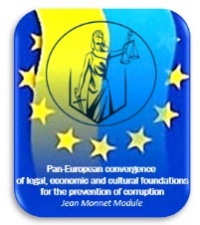 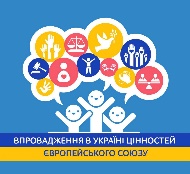 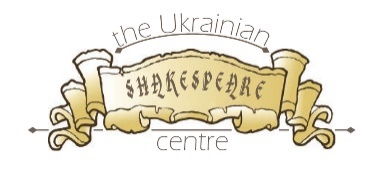 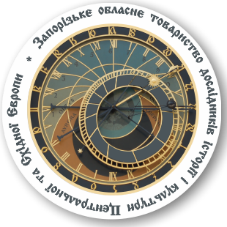 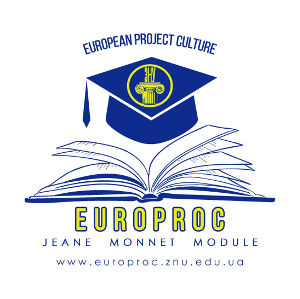 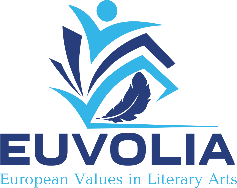 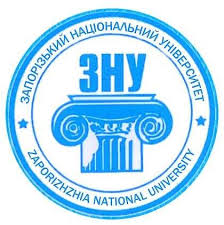 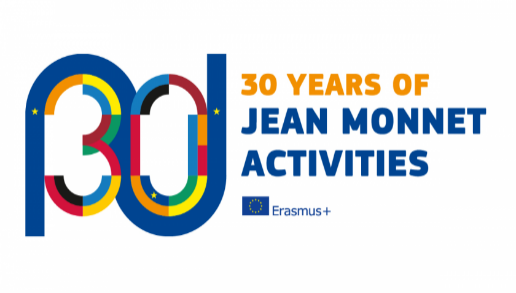 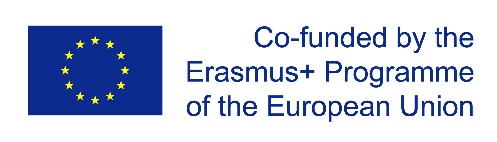 Круглий стіл«Європейські цінності для нової української школи»1 листопада 2019 р. Запорізький національний університет, вул. Жуковського 66, ауд. 61РЕЗОЛЮЦІЯщодо шляхів і засобів впровадження ціннісно-орієнтованого підходу до викладання дисциплін гуманітарного циклу у Новій українській школі З метою всебічного забезпечення реалізації євроінтеграційного вибору України, з урахуванням важливості виховної й культуртрегерської місії, покладеної на Нову українську школу у питаннях формування європейської ідентичності нових поколінь українських громадян, на визнання значущої ролі вчителів у розбудові активного й свідомого громадянського суспільства учасники Круглого столу «Європейські цінності для нової української школи» постановили: Визнати неефективними запозичені з радянських часів формальні практики «конструювання» особистості, що спиралися на державну монополію у питаннях визначення ідентичності і сприяли вихованню сервільної пасивної «посередньості» через культивацію «двоєдумства», викорінення альтернативних точок зору, догматизм і фактичну заборону критичного мислення. В усілякий спосіб запобігати вкоріненню подібних практик у новій українській школі. Наголосити на паритетній відповідальності усіх стейкхолдерів – освітянської спільноти, родини, громадянського суспільства, бізнесу, держави – за створення сприятливого середовища для формування ідентичності українських громадян на засадах дотримання базових європейських цінностей: пріоритетності людського життя, визнання людської гідності, рівності, свободи, демократії, принципу верховенства права. Керуватися принципом «цінності у дії»: дотримуватися європейських цінностей у повсякденному житті і на власному прикладі заохочувати до цього учнів і колег. При викладанні дисциплін соціогуманітарного циклу зосереджувати увагу на історично й культурно детермінованому характері ціннісного комплексу, застосовувати міждисциплінарний підхід до висвітлення еволюції загальнолюдських  і європейських цінностей, зокрема, демонструвати механізми їх художньої маніфестації, правового забезпечення тощо.Формувати неупереджену, критичну візію особистісної й національної системи цінностей з позицій інших культур; наголошувати на інклюзивному характері української культури як такої, що обіймає й інкорпорує культурне надбання національних меншин, які мешкають на території України. Стимулювати критичне переосмислення категорій і механізмів соціокультурного «очуження» шляхом аналізу художніх текстів, що в той чи інший спосіб проблематизують дискурс «інакості». В усілякий спосіб запобігати поширенню «мови ненависті»: виховувати молоді покоління українців у дусі поваги до цінностей інших культур, толерантності, співробітництва й діалогу. Всебічно розкривати й використовувати потенціал художнього тексту як наочного кейсу для демонстрації функціонування і взаємодії ціннісних систем; при виборі матеріалу орієнтуватися на вітчизняні й зарубіжні тексти, що у якомога кращий спосіб демонструють засадничі принципи європейського світогляду, проблематизують питання свободи волі й слова, демократичного вибору, гендерної й расової рівності, толерантності тощо. Вдаватися до емоційного читання текстів, залучати учнів і студентів до активного обговорення і практичного вирішення поставлених у текстах проблемних питань. Розвивати подальше співробітництво між закладами вищої та середньої освіти, неурядовими організаціями, представниками громадянського суспільства у напрямку пошуків інноваційних підходів до формування європейської ідентичності українських громадян. Учасники Круглого столу: Прізвище, ім'я, по-батькові Місце роботи / навчанняПосада Каганов Юрій ОлеговичЗапорізький національний університетПроректор з науково-педагогічної роботиГунько Лариса МиколаївнаЗапорізька гімназія №11заступник директораЄвко Оксана ГригорівнаЗапорізька гімназія "Контакт" Запорізької міської ради Запорізької областіЗаступник директора з НМРАнікіна Світлана МиколаївнаЗапорізька загальноосвітня школа І-ІІІ ступеню № 95вчитель початкових класівКрупій Ірина ФеліксівнаЗапорізька гімназія "Контакт" Запорізької міської ради Запорізької областізаступник директора з НВРМедвідь Ірина ВасилівнаЗапорізька загальноосвітня школа І-ІІІ ступеню № 95вчитель початкових класівМоргун Карина ДмитрівнаЗапорізька загальноосвітня школа І-ІІІ ступеню № 95вчитель початкових класівДячко Тетяна СергіївнаЗапорізька загальноосвітня школа І-ІІІ ступеню № 95вчитель початкових класівКузякіна Ірина ІванівнаЗапорізька загальноосвітня школа І-ІІІ ступеню № 95вчитель початкових класівКлімова Тетяна миколаївнаЗапорізька загальноосвітня школа І-ІІІ ступеню № 95вчитель початкових класівЛемешко Олена МиколаївнаЗапорізька загальноосвітня школа І-ІІІ ступеню № 95вчитель початкових класівЯценко Оксана МихайлівнаРМК ТВО Хортицького р-ну, ЗЗНВК №108методист, вчитель історіїПрочан Наталія ЄвгенівнаЗапорізька гімназія №11Практичний психологФедотичева Наталя ІванівнаЗапорізька гімназія №93 Запорізької міської ради Запорізької областіУчитель зарубіжної літератури та російської мовиПащенко Інна МиколаївнаЗапорізька гімназія № 93Педагог-організатор Цопа Дарина КостянтинівнаЗапорізька загальноосвітня школа І-ІІІ ступенів №81Заступник директора з НВР, вчитель англійської мовиТертишна Лідія ОлексіївнаРМК Шевченківського району завідувач РМКМаркова Наталя ВолодимирівнаЗапорізька загальноосвітня школа І-ІІІ ступенів №81практичний психологСкиртач-Кукіна Олена ЄвгенівнаЗапорізька загальноосвітня школа І-ІІІ ступенів №81заступник директора з НВРХодосова Юлія ОлегівнаЗапорізький колегіум № 98вчитель іноземної мови ( німецької мови)Клочок Аліна ОлександрівнаЗапорізький колегіум № 98Соціальний педагогШуляк Юлія ФянісовнаЗапорізька загальноосвітня школа 101Вчитель історіїНадточій Наталя ОлександрівнаЗНУдоцентІваненко Олена СергіївнаЗапорізький академічний ліцей "Вибір"заступник директора, вчитель історіїЛавриненко Ольга МихайлівнаЗапорізька загальноосвітня школа І-ІІ ступенів №21 Запорізької міської ради Запорізької областівчитель історіїУтєшева Валентина ГригорівнаЗапорізька загальноосвітня школа І-ІІІ ст.№ 36 Запорізької міської ради Запорізької областівчитель Бунчукова Наталія ІванівнаЗапорізька загальноосвітня школа І-ІІІ ст.№ 36 запорізької міської ради Запорізької областівчительЧепрасова Ольга ВасилівнаЗапорізька гімназія №45учитель української мови та літературиБіляєва Ганна ОлександрівнаЗСШ № 100 Вчитель Історії та ПравознавстваДоновська Ірина В'ячеславівнаЗапорізький навчально-виховний комплекс № 109 Запорізької міської ради Запорізької областіВчитель української мови та літературиВечерка Наталія ІванівнаЗапорізька загальноосвітня школа І-ІІІ ступенів № 75 Запорізької міської ради Запорізької областівчитель історіїЧерченко Олена МихайлівнаШкола 54Вчитель російської мови та літературиРєутова Наталія МиколаївнаЗапорізька спеціалізована школа І-ІІІ ступенів 59 з поглибленим вивченням англійської мови Запорізької міської ради Запорізької областіВчитель української мови та літературиМартынюк Анна Андріївна ЗСШ 59Вчитель англійської мови Короленко Олена ГеннадіївнаЗапорізька спеціалізована школа №100учитель української мови та літературиСлавко Анна СергіївнаСумський державний університетасистент кафедри міжнародного, європейського права та цивільно-правових дисциплінОмельянська Ольга ВолодимирiвнаЗОШ 97ВчительПлецис Вікторія ВалентинівнаЗОШ № 80вчительКарпачова Наталя ЯрославiвнаЗОШ 80 м ЗапорiжжяУчитель украiнськоi мови та лiтературиСоловйова Галина ЛеонідівнаЗапорізька загальноосвітня школа І-ІІІ ступенів № 37читель зарубіжної література і російської мовиМартынюк Анна Андріївна Школа 59Вчитель английском мови Черкасов Станіслав СергійовичЗапорізький національний університетдоцент кафедри всесвітньої історії та міжнародних відносинЗавгородня Владислава МиколаївнаСумський державний університетЗавідувачка кафедри міжнародного, європейського права та цивільно-правових дисциплінНіколова Олександра ОлександрівнаЗапорізький національний університетПрофесор кафедри німецької філологіїВасилина Катерина МиколаївнаЗапорізький національний університетДоцент кафедри англійської філологіїТупахіна Олена ВолодимирівнаЗапорізький національний університетДоцент кафедри німецької філологіїПавленко Ірина ЯківнаЗапорізький національний університетЗавідувачка кафедри російської філологіїТоркут Наталія МиколаївнаЗапорізький національний університетДиректор Українського Шекспірівського центруКоломоєць Тетяна ОлександрівнаЗапорізький національний університетДекан юридичного факультетуМакаренков Олексій МиколайовичЗапорізький національний університетКоординатор проекту ім. Жана Моне «Загальноєвропейська конвергенція правових, економічних та культурологічних основ попередження корупції»Соловйова Галина ЛеонідівнаШкола №13Вчитель російської літературиТаранцова Алла МихайлівнаГімназія «Алеф»Вчитель англійської мови